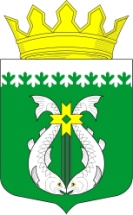 РОССИЙСКАЯ ФЕДЕРАЦИЯРЕСПУБЛИКА КАРЕЛИЯСОВЕТ ДЕПУТАТОВ МУНИЦИПАЛЬНОГО ОБРАЗОВАНИЯ «СУОЯРВСКИЙ РАЙОН»XXI сессия                                                                                                            IV  созывРЕШЕНИЕ28 мая 2020 года                                                                                                      № 190О ходе проведения подготовительных мероприятий к Всероссийской переписи населения 2020 года в Суоярвском муниципальном районе      Заслушав информацию о ходе проведения подготовительных мероприятий к Всероссийской переписи населения 2020 года в Суоярвском муниципальном районе, Совет депутатов муниципального образования «Суоярвский район» РЕШИЛ: 1. Информацию о ходе проведения подготовительных мероприятий к Всероссийской переписи населения 2020 года в Суоярвском муниципальном районе принять к сведению.Председатель Совета депутатов МО «Суоярвский район»,глава  муниципального образования«Суоярвский район	       Н.В. Васенина    